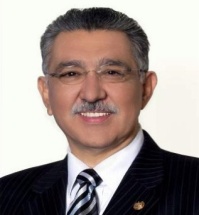 Licenciado  José Napoleón Duarte DuránMinistro de Turismo y Presidente de CORSATURnduarte@corsatur.gob.sv  Tel: (503)2241-3204Experiencia ProfesionalActividades Gerenciales a nivel de Iberoamérica en compañías internacionales de consumo masivo talos como Gillette Co. (Norteamericana) y Bierdofe BDF (Alemania).Funcionario Internacional en el Banco Interamericano de Desarrollo (BID), especializado en Cooperación Técnica y Microfinanzas en América Latina.Actividades de alta gerencia en bancos privados (Banco Mercantil) y empresas líderes de productos industriales y consumo masivo (productos EFE S.A) en Venezuela.Director Ejecutivo de la Fundación José Napoleón Duarte.Secretario de Junta Directiva de la Fundación José Napoleón Duarte.Presidente de INFORED S.A de C. V 2000-2001.Fundador y Presidente de MicroNegocios S.A de C.V 2005.Fundador de la Marca MICREDITO 1998.Empresario en la rama de corte y confección de ropa femenina.Propietario de Boutique.Formación AcadémicaUniversidad Centroamericana “José Simeón Cañas”Licenciatura en Administración de Empresas 1970-1975Master en Administración de Empresas (M.B.A) en el Instituto Superior de Administración (IESA) en Caracas, Venezuela 1975-1977Especialización en Integración Económica Latinoamericana 1977-1978Educación Complementaria Participación en diversos seminarios, foros, talleres y cursos nacionales e internacionales sobre temas diversos de Economía, Finanzas, Microfinanzas, Banca, Mercadeo, Ventas, Organización y Métodos 1978-2012Asociaciones Presidente Fundador de “José Napoleón Duarte” en Washington -1988Presidente de la Asociación Salvadoreña de Ayuda “ASA” en Washington 1985-1991Presidente de la Asociación de Organizaciones de Microfinanzas “ASOMI”  en dos períodos 1998-2001Director de la Junta MIP/AID -1999Vicepresidente y Director de la Red Centroamericana de Microfinanzas- REDCAMIF Director – Fundador de Sociedad de Inversiones para la Microempresa en Centro América y el Caribe S. A.   SICSAActividades PolíticasMiembro del Partido Demócrata Cristiano (PDC) hasta 1995Miembro Fundador del Partido Unión Social Cristiana (UCS) 1998-2000Concejal Alcaldía Municipal de San Salvador 2000-2003Miembro Fundador del Partido ACCION POPULAR (AP) 2002Menciones HonorificasNominado entre los 10 Latinos del Año de los Estados Unidos por la Asociación de Periodistas de Washington (1988).Mención honorifica “Herencia Hispana” por el Comité Organizador de los 500 años de Evangelización de las Américas (1988)Mención Honorifica otorgado por Cruz Verde Salvadoreña por ayudar a la construcción de un Mini Hospital. TurismoPresidente Pro tempore Consejo Centroamericano de Turismo-  CCT  - Junio a Diciembre 2011Presidente Pro tempore Organización Mundo Maya  -  OMT   -  Julio 2011  a la fechaPresidente Corporación Salvadoreña de Turismo, CORSATUR